IIPM SCHOOL OF ENGINEERING & TECHNOLOGY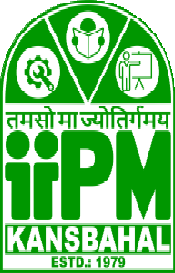 LESSON PLAN: 2020-21Sub: Surface Mining Tech(SMT)Branch	:	Mining Engineering	Semester	: 3rdFaculty name	:	Sanjay Kumar MajhiDuration	:	60 hoursObjective	:Explain the dynamic natural agencies that are constantly moulding the landscape of earth. He will be able to visualize the erosional and depositional landforms created by natural agencies.Distinguish between Igneous, Sedimentary and Metamorphic rocks and their texture and structures.Distinguish and identify the various structures that one may encounter in the field.Underline the importance of crystal structures in the identification and study of minerals.Identify minerals based on their physical properties. They will possess a sound knowledge of silicate structures.Learning Outcome: In majority of the cases, materials that need to be mined in order to reach the hidden treasure are rocks and minerals. It is therefore, essential for a mining engineer to have the basic knowledge of geology.Books Suggested:Surface Mining TechnologyEMT vol. 1Explosive & Blasting Practices in MinesSamir Kumar DasD.J Deshmukh Samir Kumar DasSignature ofFaculty Member	HOD	Principal/ DirectorSl. NoChapterProposed Week for TeachingLecture No.Sub. TopicImportant Teaching PointsContent Source01I1ST01Choice of open cast miningIntroduction and types minesSurface Mining Technology02I1ST02Choice of open cast miningFactors affecting onchoice of open cast miningSurface Mining Technology03I1ST03Choice of open cast miningCondition favouring adoption of mechanizedo/c minesSurface Mining Technology04I1ST04Choice of open cast miningStripping ratio,Break even ratio, Factors affecting stripping ratioSurface Mining Technology05I2ND01Choice of open cast miningQuarriable limitSurface Mining Technology06I2ND02Choice of open cast miningLimitation on large open pit minesSurface Mining Technology0703Choice of open cast miningDoubt Clearing Class0804Choice of open cast miningBox cut,Location ,layoutSurface Mining Technology093RD01Choice of open cast miningDetermination of overburden,ore ratio103RD02Choice of open cast miningCalculation of ore reserve and OBSurface Mining Technology113RD03Choice of open cast miningDoubt Clearing Class on 1st chapter123RD04Bench ParametersBench terminology in open cast mines with figureSurface Mining Technology134TH01Bench ParametersBench,Bench height,,face,width,crest,toe,bench face angle,pit slope angleSurface Mining Technology144TH02Bench ParametersCut,safety catch,berm,descriptionof bermSurface Mining Technology154TH03Bench ParametersDetermination of benchParameters…Height,Wi dth and slopeSurface Mining Technology16II4TH04Bench ParametersLength of ore bench andOB bench and Doubt Clearing ClassSurface Mining Technology17II5TH01Class testChapter 01 and 0218II5TH02Slope stabilityIntro,slope stabilitySurface Mining Technology19II5TH03Slope stabilityTypes of slope stabilitySurface Mining Technology20II5TH04Slope stabilityFactors affecting slope stabilitySurface Mining Technology21II6TH01Slope stabilityCause of slope stabilitySurface Mining Technology22II6TH02Slope stabilityPrevention of slope stability on orebench,OB bench and OB dump yardSurface Mining Technology23II6TH03Slope stabilityDoubt Clearing Class24II6TH04Explosive and Blasting accessoriesBlasting,explosive,comp osition of explosive,diff. properties and charactristic ofexplosiveExplosive & Blasting Practices in Mines257TH01Explosive and Blasting accessoriesClassificationof explosive and use of explosiveExplosive & Blasting Practices inMines267TH02Explosive and Blasting accessoriesExplain PMS and SMSExplosive & Blasting Practices inMines277TH03Explosive and BlastingaccessoriesPermitted explosive & classificationEMT vol. 128III7TH04Explosive and Blasting accessoriesSheathed explosive,Equivalentsheathed explosive, &ultra safe explosiveEMT vol. 129III8TH01Explosive and BlastingaccessoriesProperties of Permitted explosiveEMT vol. 130III8TH02Explosive and Blasting accessoriesComposition & constructional feautures of safety fuse,detonatingfuse,relay,ignitor,nonel,r aydetExplosive & Blasting Practices in Mines31III8TH03Explosive and Blasting accessoriesTypes of detonator,its uses,advantages of delay detonatorExplosive & Blasting Practices inMines32III8TH04Explosive and BlastingaccessoriesTypes of exploder,its construction,safety feauture &circuit testerEMT vol. 133III9TH01Explosive and BlastingaccessoriesStemming rod,crack detector,knife,crimperEMT vol. 134IV9TH02Explosive andBlasting accessoriesClass test & doubt class35IV9TH03DRILLINGIntro. & application ofDrilling/BoringEMT vol. 136IV9TH04DrillingPrinciples & method ofexporatory drilling in o/c minesEMT vol. 137IV10TH01DrillingTypes of drill used in o/c minesEMT vol. 138IV10TH02DrillingConstruction feautures of churn drill & rope drillEMT vol. 139IV10TH03DrillingDrill master,wagon drill, & jack hammerEMT vol. 140IV10TH04DrillingExplanation of D.T.H& T.L.DExplosive & BlastingPractices in Mines4111TH01DrillingDiff. types of drill bits in drillingEMT vol. 14211TH02DrillingDoubt Clearing Class4311TH03BLASTINGPractices in o/c minesIntro & DescriptionExplosive & Blasting Practices inMines4411TH04Blasting Practices in o/cminesPreparation of loading & chargeEMT vol. 14512TH01Blasting Practices in o/cminesProcedure of blasting or firingEMT vol. 146V12TH02Blasting Practices in o/c minesPattern of blastingExplosive & Blasting Practices inMines47V12TH03Blasting Practices in o/c minesDiff. system of Blasting initiationExplosive & Blasting Practices inMines48V12TH04BlastingPractices in o/c minesProcedure of stemmingSurface Mining Technology49V13TH01Blasting Practices in o/c minesWater ampoules,cushion blastingExplosive & Blasting Practices inMines50V13TH02Blasting Practices in o/cminesBlasting efficiencySurface Mining Technology51V13TH03Blasting Practices in o/c minesDiff. types of secondary blastingExplosive & Blasting Practices inMines52V13TH04Blasting Practices in o/cminesClass test on chapter 5 & 653V14TH01Controlled Blasting techniques usein o/c minesPre-spliting,Cushion blastingExplosive & Blasting Practices in Mines54V14TH02Controlled Blasting techniques usein o/c minesMuffled blasting,coyote hole blastingExplosive & Blasting Practices in Mines55V14TH03Controlled Blasting techniques usein o/c minesChambered hole blasting,Elctronic blasting systemExplosive & Blasting Practices in Mines56V14TH04Controlled BlastingDiff. directional blastingExplosive & Blastingtechniques use in o/c minesPractices in Mines5715TH01Controlled Blasting techniques usein o/c minesRevision ,Discussion and Doubt clearing class5815TH02MAGAZINEIntro. , layout of magazine & types of magazineExplosive & Blasting Practices inMines5915TH03MagazineSafety features of magazineExplosive & BlastingPractices in Mines6015TH04MagazineUnit test on chapter 7 & 8